Figure S1-Exercise adherence forest plot 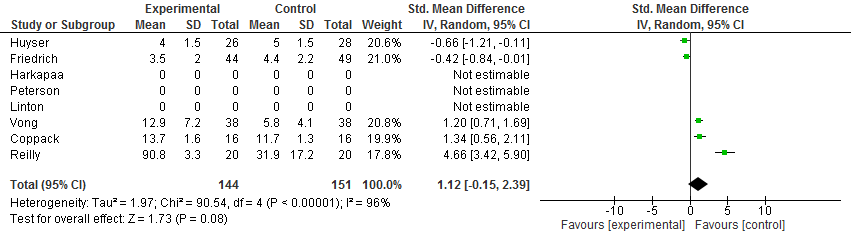 